Програма проведення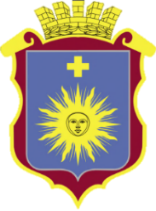 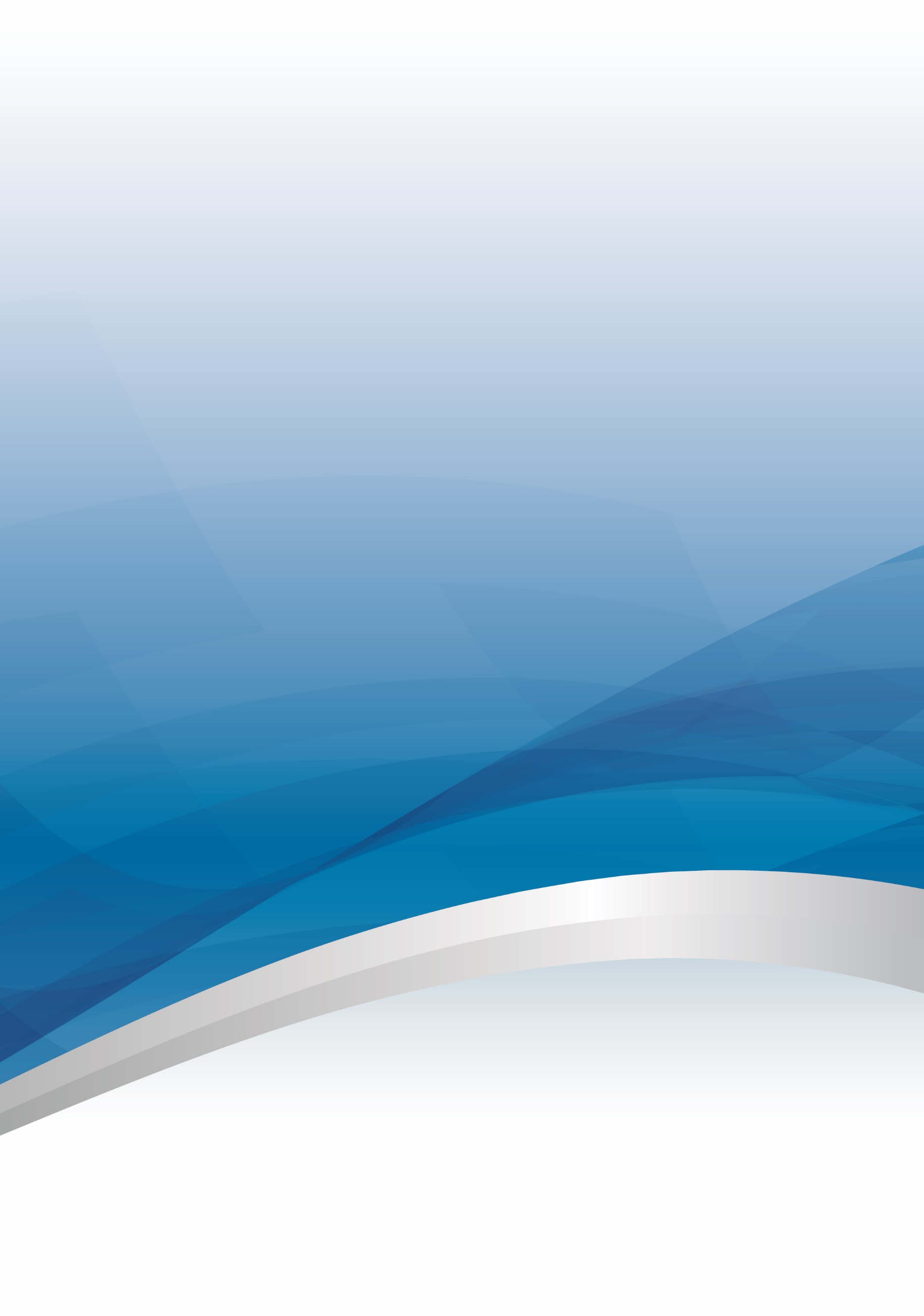 VII Міжнародного інвестиційного форуму«Розвиток промислового потенціалу  м.Кам’янець-Подільський»м.Кам’янець-Подільський 10-11  листопада 2016 рокуПерший  деньДругий  день В програму Форуму можуть бути внесені зміни! Слідкуйте на сайті – http://kam-pod.gov.ua/900–1000Реєстрація учасників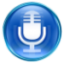 1000 –1030Офіційне відкриття форуму:Вітальне слово міського голови М.Сімашкевича учасникам форуму Вітальне слово Хмельницької обласної ради та облдержадміністрації учасникам форумуВітальне слово представника міністерства економічного розвитку та торгівлі України учасникам форуму1030 – 1045Презентація  економічного потенціалу міста Кам’янець-Подільський1045 – 1100Презентація успішного інвестиційного проекту ТОВ «КВС-Україна»1100 – 1230Представлення інвестиційних пропозицій та проектів міста представниками провідних промислових підприємств ТОВ «Модуль-Україна»ПАТ «Гіпсовик»ТОВ «Український кристал»ТзОВ «Будівельна компанія «Поділля-Трансбуд»ПАТ «Кам’янець-Подільськавтоагрегат»1230 – 1300Презентація інвестиційного потенціалу міста Кам’янець-Подільський рейтинговим агентством «ІВІ-Рейтинг».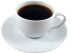 1300 – 1400Обідня перерва. Спілкування учасників форуму1400 – 1530Платформа ділового спілкування-панельні дискусії–«Промисловість та їх інвестиційна привабливість» ;–«Шляхи створення успішного бізнес-середовища та вихід підприємств на міжнародний ринок»;–«Кредитування інвестиційної діяльності підприємств».1530 – 1545Перерва на каву1545 – 1630Платформа ділового спілкування-панельні дискісії.–«Нові ринки. Можливості Близького сходу»–«Міжнародні фінансові програми, які стосуються суб’єктів підприємництва»– «Міжнародні Інвестиційні платформи- нові взаємовідносини між інвесторами та підприємцями, венчурний капітал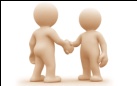 1630Підписання меморандумів про співпрацю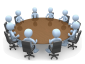 1630 –170Круглий стіл. Обговорення проектів, інвестиційних компаній – потенційних інвесторів1700 – 1800Вільний час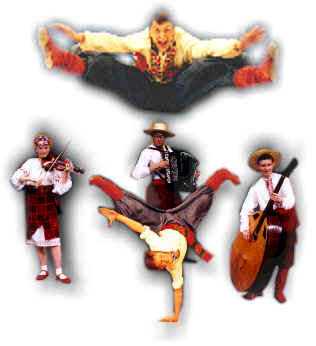 1800 – 2000Екскурсійна програма  по Старому місту2000Вечеря. Прийом  від імені міського голови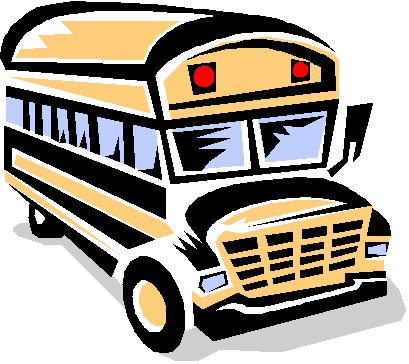 1000 – 1300Ознайомлення учасників форуму з виробничими об’єктами, інвестиційними пропозиціями  міста Кам’янця-Подільського за напрямками–металургія та оброблення металу–машинобудування–виробництво інших неметалевих виробів